Circular Externa16 de junio del 2021Dirigida a: Bancos Comerciales del EstadoBancos Creados por Leyes EspecialesBancos PrivadosEmpresas Financieras no BancariasOtras Entidades FinancierasOrganizaciones Cooperativas de Ahorro y CréditoEntidades Autorizadas del Sistema Financiera Nacional para la ViviendaAsunto: Envío de observaciones y comentarios a la consulta externa del Proyecto de Modificación al Acuerdo SUGEF 30-18 “Reglamento de Información Financiera” remitido por el Consejo Nacional de Supervisión del Sistema Financiero, mediante el Acuerdo CNS-1665/07 CNS-1666/06 del 9 de junio del 2021.El Intendente General de Entidades Financieras,Considerando que:El uso de tecnología contribuye en mejorar la eficiencia en los procesos de la Superintendencia, en particular en las etapas de consulta externa de regulación que implican el recibo y procesamiento de comentarios y observaciones remitidos por las entidades y los gremios que los representan. En este sentido, en lo sucesivo la captura de comentarios y observaciones para los procesos de consulta motivados por el CONASSIF o la SUGEF se realizará mediante un formulario ubicado en la página web de la SUGEF.De manera consecuente el envío de comentarios y observaciones mediante documentos en formato Word o PDF será excepcional, para dar lugar al formulario dispuesto en el Sitio Web de la SUGEF como el canal oficial. Así mismo, el correo electrónico normativaenconsulta@sugef.fi.cr será utilizado únicamente como mecanismo de notificación sobre la completitud del formulario.Emitió la Circular Externa SGF-4380-2020, del 22 de diciembre del 2020 mediante el cual informó sobre la implementación de la “Nueva herramienta para el envío de observaciones y comentarios a la consulta externa de las normativas de esta Superintendencia remitidas por el Consejo Nacional de Supervisión del Sistema Financiero”.Que en lo sucesivo los comentarios y observaciones motivados en procesos de consulta pública del CONASSIF y de la SUGEF se realizará utilizando los enlaces de cada uno de los reglamentos ubicados en  la dirección electrónica de la página oficial de la SUGEF https://www.sugef.fi.cr/normativa/normativa_en_consulta.aspx en el apartado “Formularios para remitir observaciones de normativa en consulta”.Dispone:Se encuentra disponible el Formulario para remitir las observaciones y comentarios a la consulta externa del Proyecto de Modificación al Reglamento de Información Financiera remitido por el Consejo Nacional de Supervisión del Sistema Financiero, mediante oficio Acuerdo CNS-1665/07 CNS-1666/06 del 9 de junio del 2021.El formulario está disponible en el apartado “Formularios para remitir observaciones de normativa en consulta”, ubicado en la dirección electrónica de la página oficial de la SUGEF:https://www.sugef.fi.cr/normativa/normativa_en_consulta.aspx De conformidad con las fechas establecidas por el CONASSIF, el formulario estará habilitado hasta el 23 de junio del 2021.Para consultas, comunicarse al siguiente correo electrónico:Xinia Martínez Rodríguez, martinezrx@sugef.fi.cr Atentamente,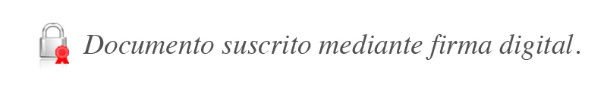 José Armando Fallas MartínezIntendente GeneralJSC/JSC/GAA/JCM/gvl*